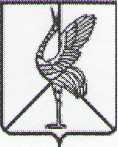 Совет городского поселения «Шерловогорское»РЕШЕНИЕ26  декабря 2014 г.                                                    № 197                                                                                                                                                                                                                                                                                                    поселок городского типа Шерловая ГораОб определении размера платы граждан за жилищные услуги, оказываемые предприятием  ООО «Харанорское ЖКХ» на территории городского поселения  «Шерловогорское» на 2015 год.        В соответствии со ст. 156 Жилищного кодекса Российской Федерации, пунктом 11 главы II Правил содержания общего имущества в многоквартирном доме, утвержденных Постановлением Правительства РФ от 13 августа 2006 г. № 491, п.п. 4, 5 ч. 1 ст. 10 Устава городского поселения «Шерловогорское», Совет городского поселения «Шерловогорское»  решил:1. Определить  и ввести в действие с 01 января 2015 года размер платы граждан за жилищные услуги, оказываемые  населению предприятием ООО «Харанорское ЖКХ» с календарной разбивкой (согласно приложению)/ 2. Настоящее решение вступает в силу на следующий день после дня его официального опубликования (обнародовано).   3.Настоящее  решение (опубликовать) на официальном сайте городского поселения «Шерловогорское» в информационно – телекоммуникационной сети «Интернет».Глава городского поселения«Шерловогорское»                                                                    Н.Ю. ЧернолиховаПРИЛОЖЕНИЕ                                                                                                   к решению Совета городского                                                                                                   поселения «Шерловогорское»                                                                                                                                                                                                                                                                  от 26 декабря 2014  года № 197Размер платы граждан  за  жилищные услуги, оказываемые населению предприятием  ООО « Харанорское ЖКХ» на территориигородского поселения «Шерловогорское» на 2015 г.                    Размер платы для населения является конечным.                    * не значительные затраты на содержание общедомового имущества.№п/п    Наименование услуги ЖКХРазмер платыРазмер платы№п/п    Наименование услуги ЖКХ с 01.01.15 с01.07.15 1 Сбор и вывоз твердых бытовых отходов, руб./ чел. в месяц 22,2925,11 2Найм жилого фонда, руб./ м² в месяц - неблагоустроенный жилой фонд  ( К- 0,6 )0,900,90 - коттеджи (одно- двухквартирные жилые дома  К – 0,8 )1,191,19 - полублагоустроенный жилой фонд (К- 0,8)1,191,19 - жилые дома пониженной комфортности    ( К- 0,9) 7,717,71  - жилые дома повышенной комфортности    ( К- 1,0) 7,717,71  3Текущее содержание жилого фонда руб./ м² в месяц   - неблагоустроенный жилой фонд (К- 0,6 )5,526,18 - коттеджи ( одно – двухквартирные жилые   дома   К – 0,8 )*7,528,24 - полублагоустроенный жилой фонд               ( К- 0,8 )7,368,24 - жилые дома пониженной комфортности     ( К- 0,9)8,289,27 - жилые дома повышенной комфортности    ( К – 1,0 )9,2010,30